15.3.2020 o 15,30 hod.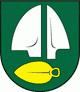 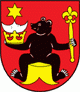 SILADICE – BUČANYVážení športoví priatelia,dovoľte mi, aby som vás v mene výboru Telovýchovnej jednoty Družstevník Siladice pozval na prvý majstrovský futbalový zápas MEVASPORT Oblastných majstrovstiev na domácom trávniku v jarnej časti ročníka 2019/2020.Naši hráči privítajú na svojom trávniku hráčov, funkcionárov a fanúšikov OFK Bučany.V poslednom jesennom kole naši futbalisti vyhrali na domácom ihrisku s MTK Leopoldov 3:2, keď za naše mužstvo sa presadili Ľuboš Rau, Martin Laurinec a jeden gól bol vlastný. Mužstvo z Bučian  hralo na súperovom ihrisku s Cíferom a prehrali 2:1. Naše mužstvo je po jeseni na 14. mieste s 11 bodmi, náš súper je na mieste 12. s 13 bodmi. Dorastenci odohrajú svoj zápas 15. marca 2020 o 11,30 hod. s MFK Stará Turá na domácom  ihrisku. Žiaci, pod hlavičkou Šúrovce, odohrajú svoj zápas 15. marca 2020 o 12,00 hod. na ihrisku v Zvončíne.Naši muži nastúpia pravdepodobne v tejto zostave :Púchly, Rau, Vido, Fančovič, Horváth A., Sekereš O., Obuch, Laurinec, Mesároš, Botka, Halás.  Na striedanie sú pripravení Trnovec, Lančarič F., Bango, Sitai, Kocian V. ,Kocian J., Kupec, Jakubec , Kovarský a Sekereš J. Vedúcim mužstva je Daniel Rau, trénerom mužstva je Denis Bališ.Zápas povedie ako hlavný rozhodca pán TóthNa čiarach mu asistujú pán Imrichovič a pán Ševčík Š.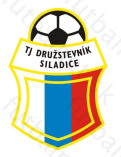 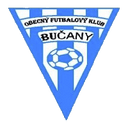 6. LIGA – 14. KOLO:Križovany - LeopoldovSiladice - BučanyCífer - ZelenečPečeňady - DrahovceMajcichov – Biely KostolČerveník – Pavlice - ČerveníkKrakovany - Zavar6. LIGA – 15. KOLO:Zeleneč - SiladiceZavar - CíferPavlice - KrižovanyČerveník - MajcichovBiely Kostol - PečeňadyDrahovce - KrakovanyBučany - Leopoldov